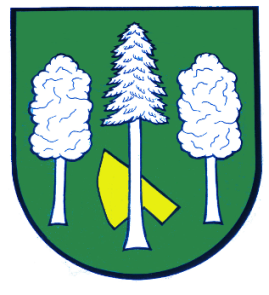 Hlášení ze dne 17. 04. 20241) SOŠ a SOU služeb Velký Újezd oznamuje zahájení prodeje květin a zeleninové sadby. Prodej probíhá ve sklenících v areálu školy ve Velkém Újezdě od pondělí do pátku od 08:00 do 13:00 hodin. Mimořádné prodeje proběhnou ve dnech 20.04., 27. 04., 01. 05., 04. 05. a 11. 05. 2024 od 08:00 do 11:30 hodin.2) Dnes 17. 04. 2024 se od 17:00 hodin v zasedací místnosti obecního úřadu koná zasedání Zastupitelstva obce Daskabát.3) Vyzkoušejte novou službu Nakupmito. Nechte si doručit nákup lidmi z blízkého okolí. Spolehliví doručovatelé Vám zajedou do supermarketu a celý nákup Vám přivezou. Ušetřete si jakékoliv cestování, čas, návštěvu obchodů a pořiďte pouze to, co skutečně potřebujete. Cena služby je od 100 Kč. Pro více informací navštivte stránky Nakupmito.cz. 4) Soukromý prodejce ryb pan Barbořík bude v pátek 19. 04. 2024 od 09:05 do 9:30 hodin u Restaurace u Matýska prodávat tyto živé ryby:Kapr			120 KčPstruh duhový 	189 KčTolstolobik		  78 KčUvedené ceny jsou za jeden kilogram hmotnosti.   